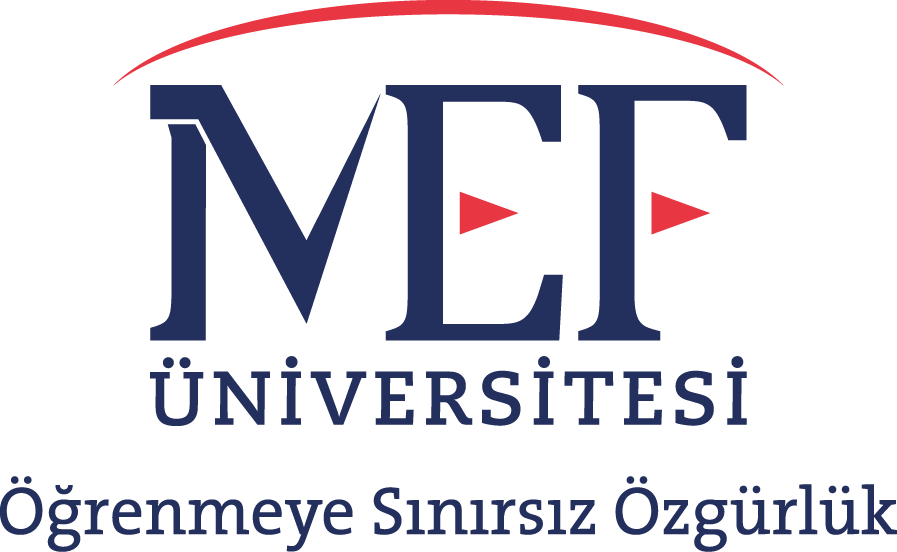 KONTROL LİSTESİRAPORUN KAPAK SAYFASI RAPORUN İLK SAYFASINDAKİ SAĞ ÜSTTE YER ALAN BELGE TARİHİ STAJ YAPTIĞIM TARİH ARALIĞINDAN İLERİ BİR TARİH STAJ TÜRÜNÜ BELİRTTİM BAŞVURU FORMUNDAKİ ÇALIŞTIĞIM GÜN SAYISI VE TARİH ARALIĞI KAPAKTA YAZDIKLARIMLA AYNI  RAPORUM FİRMA YETKİLİSİ TARAFINDAN KAŞELENDİ VE İMZALANDI RAPORU KENDİM DE İMZALADIMRAPORUN “YAPILAN İŞLER” BÖLÜMÜ STAJ SÜRESİNCE YAPTIĞIM İŞLERİ DETAYLANDIRMADAN LİSTELEDİMRAPORUN “YAPILAN İŞLERİN SÜRESİ” BÖLÜMÜ “YAPILAN İŞLER” BÖLÜMÜNDE DETAYLANDIRMADAN LİSTELEDİĞİM İŞLERİN SÜRELERİNİ YAZDIM. ÖRNEK: SİSTEM KESİT ÇİZİMİ - 1 GÜN, MAKET YAPIMI - 2 GÜN VB.RAPORUN “YAPILAN İŞLERİN KAPSAMI VE DETAYI” BÖLÜMÜ STAJ YAPTIĞIM HER GÜN İÇİN GÜN GÜN YAPTIĞIM VE TAKİP ETTİĞİM İŞLERİ DETAYLICA ANLATTIM.  HER GÜN YAPTIĞIM İŞLERİ GÖSTEREN GÖRSELLERİ METİN İLE İLİŞKİLENDİREREK EKLEDİM. (MAKET, ŞANTİYE VS. FOTOĞRAFI, SİSTEM KESİTİ, GÖRÜNÜŞ, PLAN ÇİZİMİ VB.)RAPORUN “ÖĞRENCİYE KATTIĞI BİLGİ VE DENEYİMİN DEĞERLENDİRİLMESİ” BÖLÜMÜ STAJ YERİNİN BANA KATTIKLARINI KISACA BİRKAÇ CÜMLE İLE ÖZETLEDİMTARİH  : ... / ... / ... ...ÖĞRENCİNİN ADI-SOYADI:NUMARASI:YARIYILI:STAJ TÜRÜ: (Ofis ya da şantiye) STAJ YAPILAN TARİH ARALIĞI: ÇALIŞILAN NET GÜN SAYISI:KABUL EDİLEN GÜN SAYISI: 24 / 36 / 48*staj yapılan tarih aralığı ve çalışılan net gün sayısı başvuru formunda belirtilen tarihler ile aynı olmalıdır.ÇALIŞILAN KURUMUN ADI:ADRESİ:YETKİLİ KİŞİNİN ADI-SOYADI, ÜNVANI:İMZA-KAŞE:STAJ YAPANIN İMZASIKOMİSYON ONAYIYAPILAN İŞLER (staj süresince yapılan işlerin kısa listesi) :YAPILAN İŞLERİN SÜRESİ (yukarıda listelenen işlerin süreleri) :*Her iş için ayrı olarak yazılmalıdır. YAPILAN İŞLERİN KAPSAMI VE DETAYI:* Bu bölüm, yapılan çalışmaları ve üretilen görselleri içerecek şekilde günlük olarak yazılmalıdır. Bu görseller çizimler, 3 boyutlu modeller veya fotoğrafları içerebilir. Görsellere ana metinde mutlaka atıfta bulunulmalıdır.*Bu bölüm raporunuzun en detaylı ve kapsamlı olarak yazılması gereken kısmıdır. Alanı ihtiyacınız doğrultusunda genişletebilirsiniz.YAPILAN İŞLERİN ÖĞRENCİYE KATTIĞI BİLGİ VE DENEYİMİN DEĞERLENDİRMESİ: